08-090 СТЗ-НАТИ гусеничный трактор сельскохозяйственного типа, первый советской разработки, тяговое усилие 2.5 т, мест 2, рабочий вес 5 т, керосиновый 1МА 52 лс, вперед/назад 7.95/3.08 км/час, 210744 шт., СТЗ Сталинград, 1937-42/44-49 г.   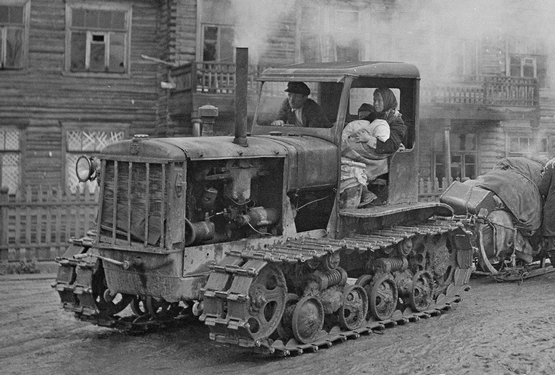 Полезно: https://techstory.ru/fin/80_stz_nati_2017.htmСергей Бездорожный 25 марта 2018  СХТЗ-НАТИ – первый гусеничный трактор отечественной разработки В 1937 году в Сталинграде началось производство первого гусеничного трактора оригинальной отечественной конструкции. Он получил название СТЗ-НАТИ, так как в его создании участвовали Сталинградский тракторный завод (СТЗ) и Научный автотракторный институт (НАТИ). А поскольку эту модель производили и на Харьковском тракторном заводе, название трансформировалось в СХТЗ-НАТИ. Первые отечественные тракторы, такие как колесный «Фордзон-Путиловец», производившийся на Путиловском заводе, гусеничный Г-50, который выпускал Харьковский паровозостроительный завод (ныне Завод им. Малышева), создавались на основе зарубежных образцов. Однако они не учитывали особенности нашей страны. В 1929 году после сравнительных испытаний многих зарубежных тракторов специалисты НАТИ сформулировали технические требования к отечественным тракторам и зафиксировали их в статьях «Технические нормы для русского трактора» и «О типе трактора для России». Модель СТЗ-НАТИ разрабатывали уже на основе этих требований. Эта унифицированная, сельскохозяйственная и транспортная, машина, с эластичной подвеской катков, металлической гусеницей с литыми звеньями, полузакрытой кабиной, наиболее полно отвечала условиям производства и эксплуатации именно в Советском Союзе. С появлением в 1930-х годах трактора СТЗ-НАТИ (СХТЗ-НАТИ) начался переход отечественного тракторостроения на собственные модели, конструкция которых учитывала особенности природных условий, производства и эксплуатации сельскохозяйственной техники в СССР. В мае 1935 года в Москве собрались руководители тракторных заводов, чтобы обсудить вопрос о переводе производства на выпуск гусеничных машин. Представители Сталинградского и Харьковского предприятий заявили, что готовы представить первые образцы через два месяца. Началось своеобразное соревнование за право выпускать новый трактор. Все зависело от того, чей проект окажется более удачным.Образец СТЗ Сталинградские тракторостроители были уверены в успехе - к тому времени у них уже шло конструирование такого трактора совместно с НАТИ. Первый опытный образец доверили испытать бригадиру по сборке орденоносцу А. М. Левандовскому, который и проложил первую борозду.  В июле 1935 года на опытном поле НАТИ, в Лихоборах, СТЗ показывал членам Политбюро ЦК ВКП(б) и правительства три образца гусеничные тракторов, ХТЗ - один. Тракторы тянули 7-лемешные сцепки из двух плугов. По условиям конкурса, чтобы обеспечить стабильную глубину вспашки, следовало применить полужесткую подвеску, однако инженеры СТЗ, нарушив требования, использовали эластичную. В результате сталинградская модель показала более высокие технические качества, а харьковская проиграла, но перевести на производство нового отечественного гусеничного трактора решили и Сталинградский, и Харьковский тракторные заводы. В том же году образцы новой модели испытывали в НАТИ, на сельскохозяйственных работах. Над устранением обнаруженных недостатков работали вместе конструкторы института и завода. К середине 1936 года на СТЗ изготовили 25 тракторов. Летом они прошли межведомственные полевые сельскохозяйственные испытания. В сравнении с предшественником В то время на обоих тракторных заводах, в Сталинграде и Харькове, выпускался серийно колесный трактор СТЗ-1 (или CT3-15/30). Естественно, что новую модель сравнивали с предыдущей. Гусеничный трактор имел существенные преимущества. У него была полузакрытая кабина, эластичная подвеска на четырех балансирных каретках с витыми цилиндрическими пружинами, зубчатая трехходовая коробка передач. Керосиновый карбюраторный четырехцилиндровый двигатель с водяным охлаждением развивал вдвое большую мощность (52 л. с.). При этом горючего для обработки одного гектара земли СХТЗ-НАТИ расходовал на 25% меньше. Трактор СТЗ-1 на мягкой пахоте обрабатывал 0,35-0,4 га в час, СХТЗ-НАТИ – 0,8-0,9. К тому же гусеничный трактор можно было использовать в самых разнообразных условиях, в том числе в местах, где нужна была высокая проходимость. В то же время новый трактор требовал больше материалов и более сложной обработки. Так, при изготовлении СТЗ-1 механической обработке подлежало 340 деталей, а для СХТЗ-НАТИ – 720. В кузнечном цехе обрабатывали 104 и 220 деталей соответственно, в прессовом – 320 и 630. Реконструкция производства В 1936 году СТЗ не снижал выпуск колесной модели и одновременно проводил реконструкцию, которая требовалась для производства нового трактора. Прежде всего в эксплуатацию были введены новые цеха: модельный, прессовый, площадью в 20 тыс. кв. м, и сталелитейный, с 16 электропечами и 9 формовочными конвейерами, площадью 55 тыс. кв. м (один из самых крупных в СССР). В нем помещалось 2,5 км конвейеров и транспортеров. Механосборочный и инструментальный цеха, а также ремонтную базу значительно расширили. Кроме того, создали моторно-тракторную лабораторию. Американское и немецкое оборудование, на котором выпускали колесную модель, пополнили станки советского производства. Станочное оборудование почти удвоилось. Соответственно, для изготовления многих узлов и деталей разработали новые технологии.  Для завершения реконструкции завод остановили всего на два месяца. Новый трактор сошел с большого конвейера в 22:25 11 июля 1937 года.Как выполнить план? Наладить ритмичный выпуск СХТЗ-НАТИ удалось не сразу. Первую неделю главный конвейер не действовал. План пришлось скорректировать. В третьем квартале завод выпустил 26 тракторов. К концу года – 1006, половину запланированного, в начале первого квартала 1938 года в день производили 20 тракторов вместо 50. Конечно, этому были объективные причины. Во-первых, производство начали еще не завершив строительство и монтаж оборудования (а его поставки задерживались). Не были полностью готовы прессовый и чугунолитейный цеха, не отлажен технологический процесс в механических. Во-вторых, уже на полях в первых выпущенных тракторах СХТХ-НАТИ механизаторы обнаружили недостатки конструкции. Надо было на ходу дорабатывать конструкцию некоторых узлов и деталей. Как это не раз бывало в советские времена, помогло социалистическое соревнование, то есть ситуацию вытянул энтузиазм рабочих. 31 декабря 1937 года слесари-мотористы тракторного цеха Матюшков, Власов, Крымский и другие рабочие бригады Карпова выполнили сменную норму на 946%. Бригада взяла обязательство добиться выполнения сменного задания на 1000 % и выполнила его. Мастер тяжелой кузницы Е. В. Семенов из бригады Н. Д. Стрункова усовершенствовал технологию штамповки бруса, благодаря чему вместо запланированных 90 брусьев за смену стали штамповать по 200. В октябре 1938 года завод перевыполнил план: вместо 1445 тракторов изготовил 1457, вместо 1245 моторов - 1308, запасных частей также выпустили больше нормы. За 1938 год завод собрал 9307 сельскохозяйственных, 136 транспортных и 532 болотных машин и выпустил 38,8% запасных частей сверх плана. 21 ноября 1938 года с конвейера сошел 10-тысячный СХТЗ-НАТИ. Транспортный вариант СТЗ-5Параллельно с сельскохозяйственным вариантом, СХТЗ-НАТИ, конструкторы разрабатывали транспортный. Он получил обозначение СТЗ-НАТИ-2ТВ, но в дальнейшем был больше известен под именем СТЗ-5. Многое для его разработки сделали инженеры СТЗ И.И. Дронг и В.А. Каргополов и специалисты НАТИ А.В. Васильев и И.И.Трепененков. СТЗ-5 был предельно унифицирован с СХТЗ-НАТИ, и обе модели выпускали на одном конвейере. Этот тягач имел традиционную для транспортных тракторов компоновку. Двухместная (для водителя и командира орудия) закрытая деревометаллическая кабина находилась впереди, над двигателем. За ней и топливными баками располагалась грузовая деревянная платформа с откидными бортами и съемным брезентовым верхом. На платформе были четыре откидные полумягкие сиденья для орудийного расчета и место для боеприпасов и артиллерийского снаряжения.  Алтайский вариант Харьковский тракторный завод перешел на производство нового трактора в 1937 году. Во время Великой Отечественной войны ХТЗ эвакуировали в город Рубцовск Алтайского края. Здесь начали строить новый завод – Алтайский тракторный. В августе 1942 года из его цехов вышли первые тракторы СХТЗ-НАТИ. Их стали обозначать АТЗ-НАТИ или АСХТЗ-НАТИ и выпускали здесь до 1952 года. Сталинградский и Харьковский заводы в 1949 году перешли на производство трактора ДТ-54, который отличался дизельным двигателем, кабиной закрытого типа и расположением топливного бака. Изготовители (годы выпуска) — Сталинградский тракторный завод (1937-49), Харьковский тракторный завод (1937-49), Алтайский тракторный завод (1942-52). Всего было выпущено 191000 (по другим данным 210744) тракторов семейства АСХТЗ-НАТИ. В течение целого десятилетия СХТЗ-НАТИ оставался самым распространенным гусеничным трактором, только в 1949 году его сменил ДТ-54, который по компоновке, схеме силовой передачи, ходовой системе и остову сохранил преемственность с СХТЗ-НАТИ и отличался от него дизелем, кабиной закрытого типа и расположением топливного бака сзади. autogallery.org.ru. Уважение и благодарность Андрею Богомолову. Внешне трактора разных заводов легко различить по кабине. Трактора СТЗ - с красивой кабиной с наклонным "ветровым стеклом", хотя никакого стекла там нет, открытыми боковинами и широким задним окном. У тракторов ХТЗ кабина прямоугольная. ХТЗ 1944 года получил упрощённую кабину, - место переднего окна с рамкой занял простой прямоугольный вырез, боковые окна вырезаны заметно ниже довоенных. Кабина АТЗ похожа на ХТЗ 1944 года, но, если у ХТЗ ещё сохранились лёгкий изгиб крыши и плавные переходы от неё к боковым стенкам, то крыша АТЗ плоская и наклонённая вперёд. Между 1944 и июнем 1945 произошло ещё одно изменение, - левое окно у ХТЗ и АТЗ вообще перестали вырезать. Получилась глухая стенка, - теперь можно было худо-бедно укрыться от косого дождя. Кабина продувалась всеми ветрами, и трактористы сами ставили ей глухие деревянные двери, закрывали окна досками или стеклили. Было очень похоже на сельский сортир на гусеницах, прости господи, зато тепло. В 1946 или в самом начале 1947 изменилось крепление передних фар, положение фар стало на корпус фары выше, чем у довоенного крепления, сами фары тоже обновились.